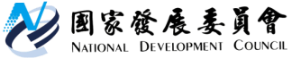 國家發展委員會 新聞稿110年9月份景氣概況發布日期：110年10月27日發布單位：經濟發展處110年9月景氣對策信號綜合判斷分數為38分，較上月減少1分，燈號續呈紅燈；景氣領先指標續呈上升，同時指標雖呈下跌，惟跌幅持續縮小，反映疫情影響已減緩。外需部分，受惠5G、高效能運算、車用電子等新興科技應用需求強勁，以及消費性電子新品陸續上市，且傳產貨品需求亦穩定擴增，帶動9月貿易、生產及金融面指標持續擴增；內需部分，隨疫情趨穩及管制措施調降，零售餐飲及勞動市場指標減幅已呈逐月縮小。展望未來，國內疫情穩定，管制措施陸續放寬，加以政府推出振興五倍券及各項加碼措施帶動下，內需消費可望逐漸回溫；投資方面，國內半導體、5G、綠能等投資持續擴增，均有助推升國內投資動能；出口方面，受惠全球經濟穩健成長，消費性電子新品備貨需求漸次釋出，動能可望保持穩定。惟變種病毒傳播及供應鏈瓶頸風險仍存、主要國家貿易及科技紛爭持續，後續發展仍須密切關注，並妥為因應。1.景氣對策信號（詳圖1、圖2）110年9月為38分，較上月減少1分，燈號續呈紅燈。9項構成項目中，海關出口值由黃紅燈轉呈紅燈，分數增加1分；製造業銷售量指數、批發、零售及餐飲業營業額皆由紅燈轉呈黃紅燈，分數各減少1分；其餘6項燈號不變。個別構成項目說明如下：貨幣總計數M1B變動率：由上月15.5%減至15.1%，燈號續呈紅燈。股價指數變動率：由上月34.4%增至36.6%，燈號續呈紅燈。工業生產指數變動率：由上月下修值11.7%增至12.3%，燈號續呈紅燈。非農業部門就業人數變動率：由上月-0.92%增至-0.74%，燈號續呈藍燈。海關出口值變動率：由上月15.9%增至24.2%，燈號由黃紅燈轉呈紅燈。機械及電機設備進口值變動率：由上月31.6%減至31.0%，燈號續呈紅燈。製造業銷售量指數變動率：由上月12.8%減至8.5%，燈號由紅燈轉呈黃紅燈。批發、零售及餐飲業營業額變動率：由上月9.7%減至6.9%，燈號由紅燈轉呈黃紅燈。製造業營業氣候測驗點：由上月上修值103.6點減至101.6點，燈號續呈黃紅燈。2.景氣指標(1)領先指標領先指標不含趨勢指數為102.15，較上月上升0.29%（詳表1、圖3）。7個構成項目經去除長期趨勢後，3項較上月上升，包括工業及服務業受僱員工淨進入率、實質半導體設備進口值、外銷訂單動向指數；其餘4項較上月下滑，分別為：建築物開工樓地板面積、製造業營業氣候測驗點、實質貨幣總計數M1B、股價指數。(2)同時指標同時指標不含趨勢指數為101.55，較上月下降0.24%（詳表2、圖4）。7個構成項目經去除長期趨勢後，僅批發、零售及餐飲業營業額較上月上升；其餘6項較上月下滑，分別為：非農業部門就業人數、電力（企業）總用電量、工業生產指數、製造業銷售量指數、實質海關出口值、實質機械及電機設備進口值。(3)落後指標落後指標不含趨勢指數為104.39，較上月上升1.30%（詳表3、圖5）。5個構成項目經去除長期趨勢後，全部皆較上月上升，包括製造業存貨價值、製造業單位產出勞動成本指數、失業率、全體金融機構放款與投資、金融業隔夜拆款利率。聯 絡 人：經濟發展處吳明蕙處長、郭重附科長聯絡電話：(02)2316-5851、5346下次發布日期為 110年11月26日（星期五）下午4時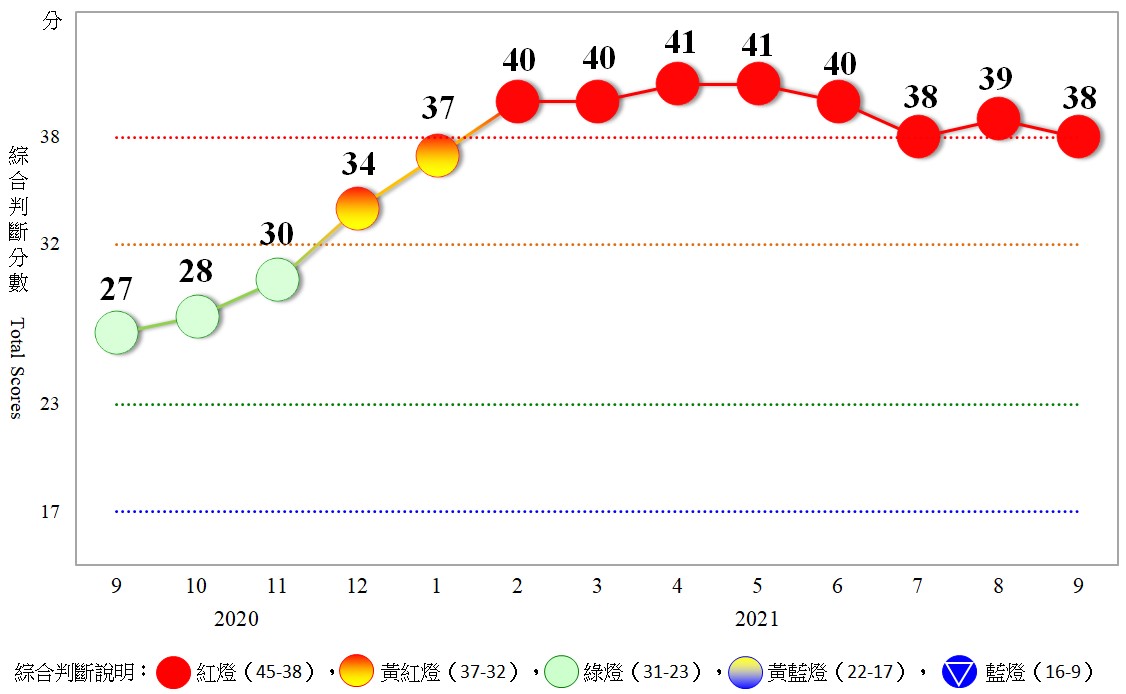 圖1  近1年景氣對策信號走勢圖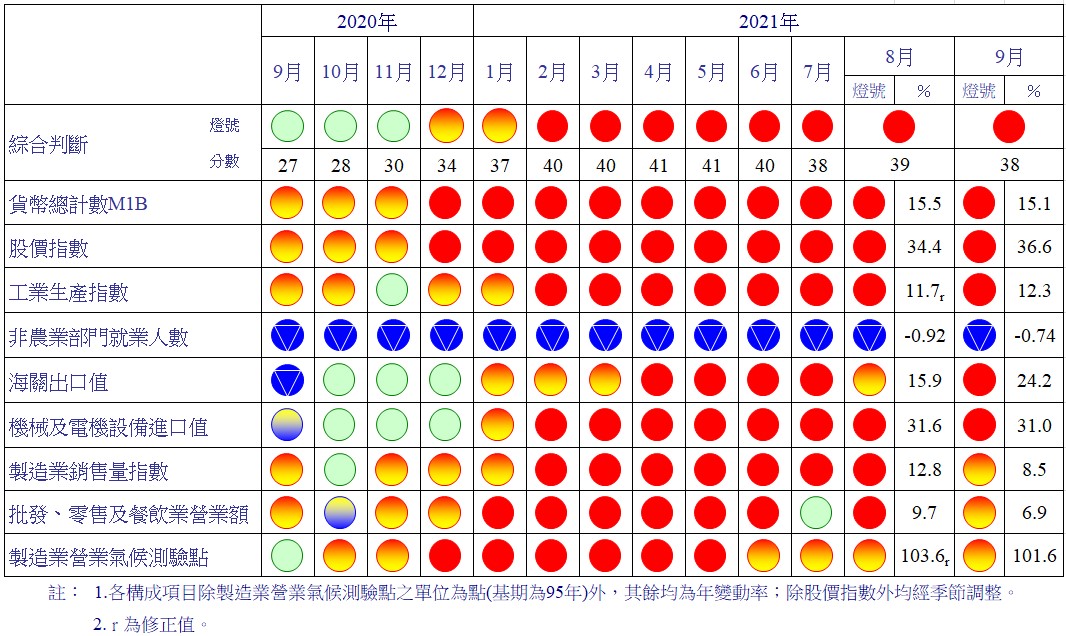 圖2  一年來景氣對策信號表1  景氣領先指標指數註：1.本表構成項目指數為經季節調整、剔除長期趨勢，並平滑化與標準化後之數值。以下表同。    2.外銷訂單動向指數採用以家數計算之動向指數。    3.淨進入率＝進入率—退出率。    4.建築物開工樓地板面積僅包含住宿類（住宅）、商業類、辦公服務類、工業倉儲類4項統計資料。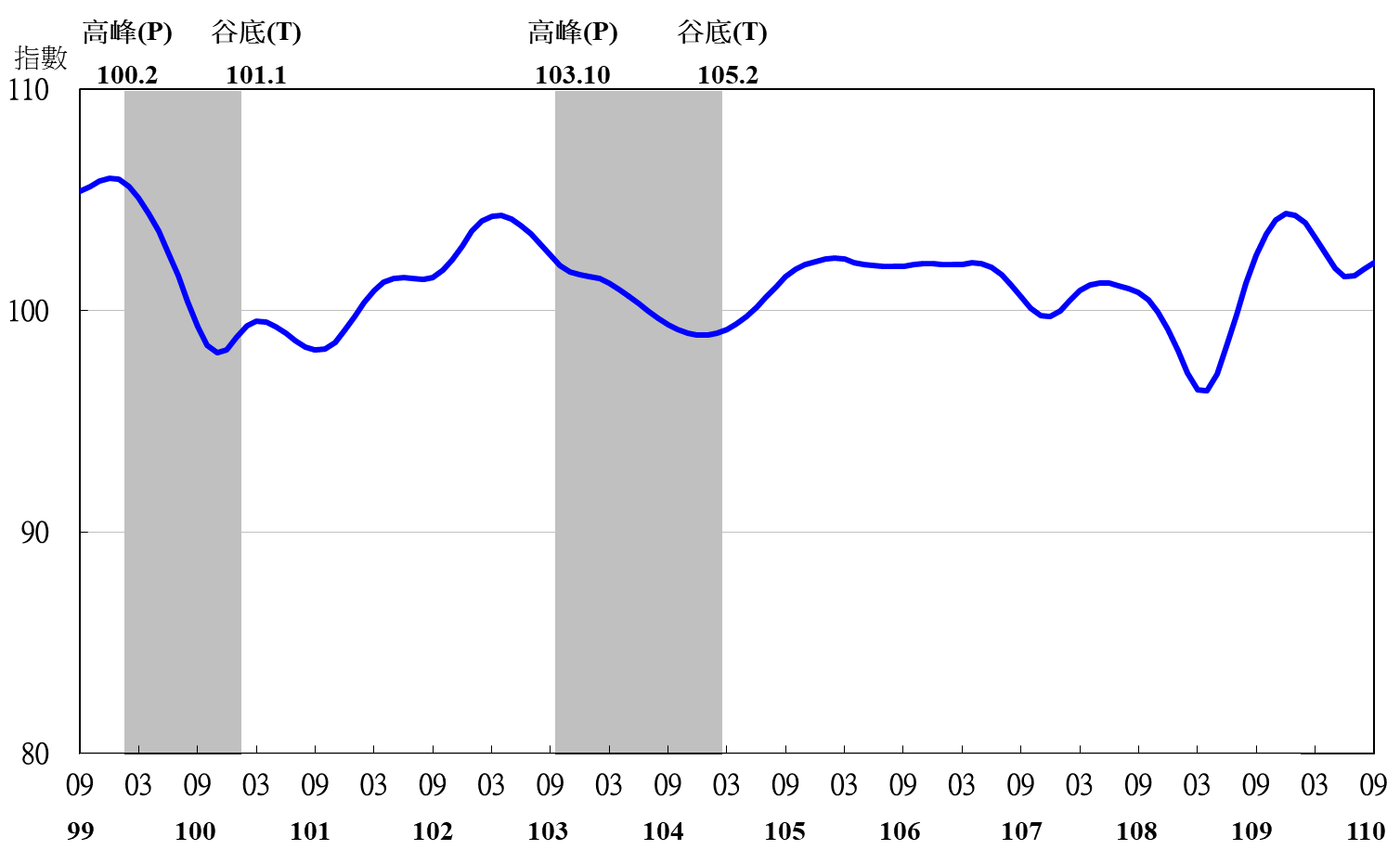 圖3  領先指標不含趨勢指數走勢圖註：陰影區表景氣循環收縮期，以下圖同。表2  景氣同時指標指數圖4  同時指標不含趨勢指數走勢圖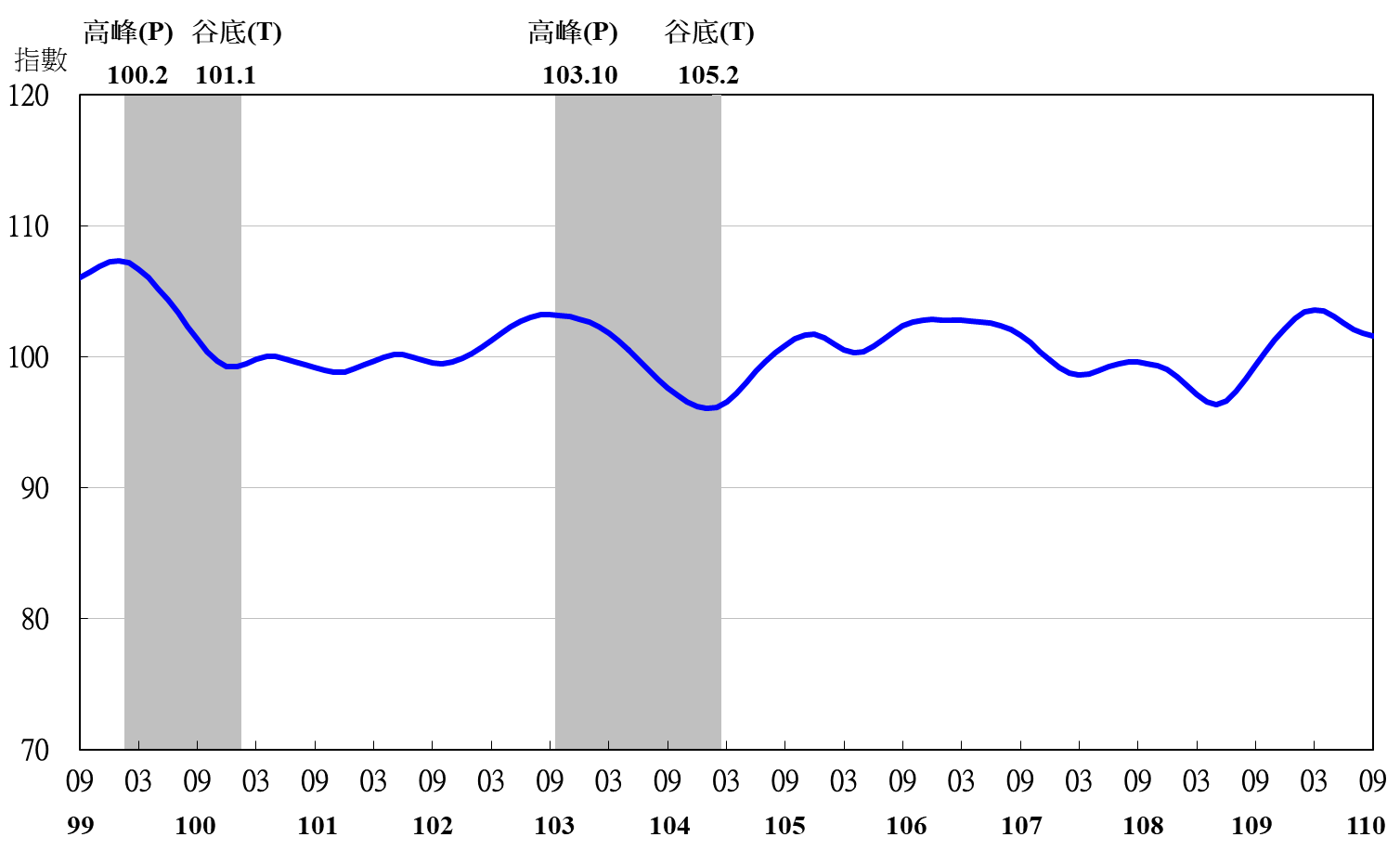 表3  景氣落後指標指數註：1.失業率取倒數計算。圖5  落後指標不含趨勢指數走勢圖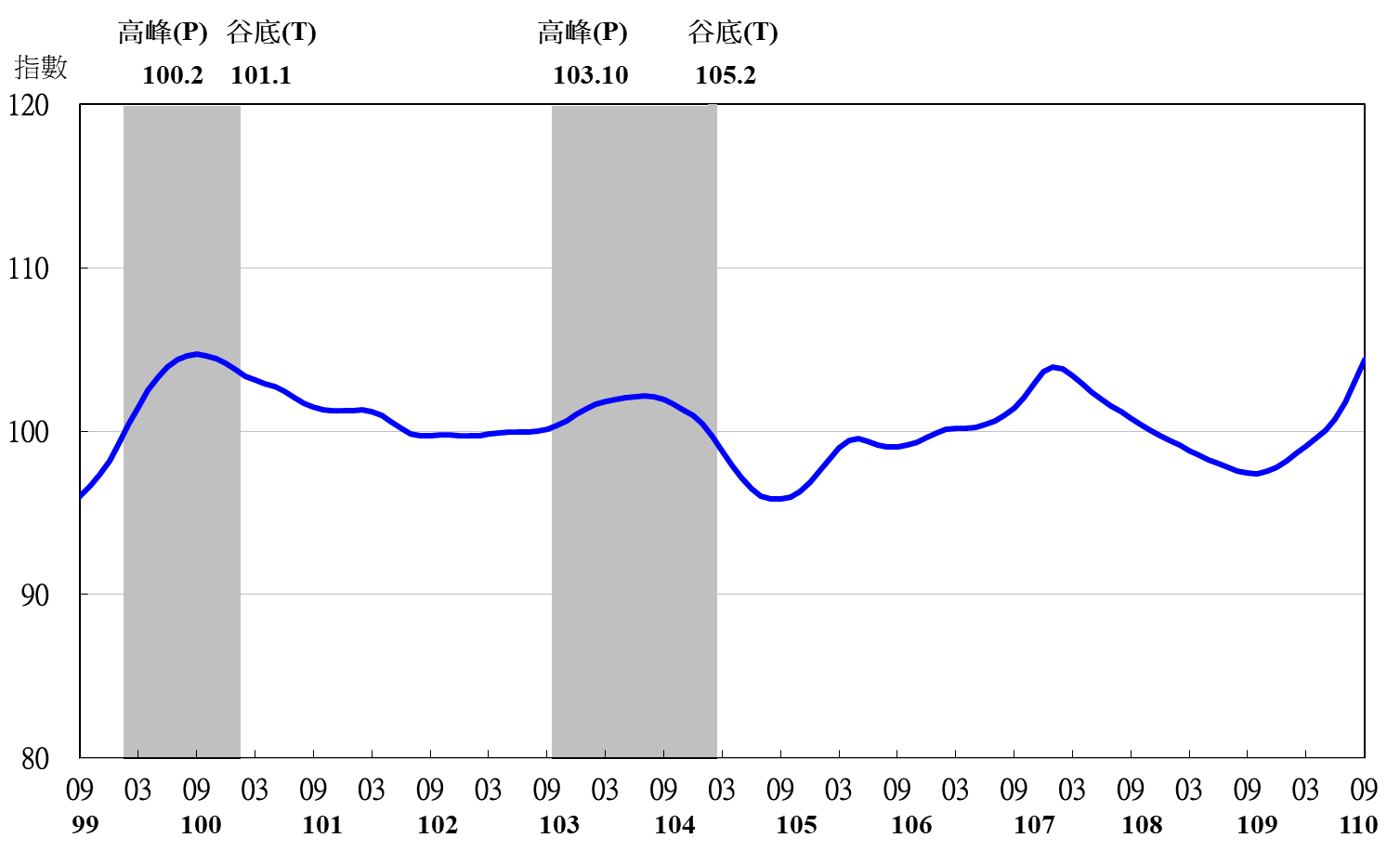 項　　　　　目110年 (2021)110年 (2021)110年 (2021)110年 (2021)110年 (2021)110年 (2021)110年 (2021)項　　　　　目3月4月5月6月7月8月9月不含趨勢指數103.35102.62101.92101.52101.58101.85102.15　較上月變動 (%)-0.58-0.71-0.68-0.390.060.26 0.29構成項目1外銷訂單動向指數2101.05100.90100.78100.72100.71100.75 100.82 實質貨幣總計數M1B100.86100.85100.81100.75100.65100.53 100.39 股價指數100.81100.88100.89100.86100.80100.70 100.59 工業及服務業受僱員工淨進入率399.7799.0598.4998.4999.24100.39 101.64 建築物開工樓地板面積499.8999.6099.3599.0798.7898.39 97.92 實質半導體設備進口值100.15100.12100.07100.07100.17100.35 100.57 製造業營業氣候測驗點101.34101.18100.95100.69100.41100.12 99.82 項　　　　　　　目110年 (2021)110年 (2021)110年 (2021)110年 (2021)110年 (2021)110年 (2021)110年 (2021)項　　　　　　　目3月4月5月6月7月8月9月不含趨勢指數103.58 103.48 103.09 102.55 102.11 101.79 101.55 　較上月變動 (%)0.19 -0.10 -0.38 -0.52 -0.43 -0.31 -0.24 構成項目工業生產指數101.11 101.21 101.25 101.22 101.13 101.00 100.88 電力(企業)總用電量100.90 101.02 101.06 100.95 100.82 100.69 100.56 製造業銷售量指數101.25 101.40 101.49 101.51 101.46 101.38 101.30 批發、零售及餐飲業營業額101.70 101.57 101.24 100.88 100.66 100.64 100.71 非農業部門就業人數100.16 99.66 99.03 98.44 98.05 97.82 97.66 實質海關出口值100.65 100.65 100.63 100.56 100.49 100.41 100.34 實質機械及電機設備進口值100.76 100.81 100.82 100.83 100.85 100.86 100.85 項　　　　　　　目110年 (2021)110年 (2021)110年 (2021)110年 (2021)110年 (2021)110年 (2021)110年 (2021)項　　　　　　　目3月4月5月6月7月8月9月不含趨勢指數99.09 99.54 100.04 100.75 101.79 103.05 104.39 　較上月變動 (%)0.45 0.46 0.49 0.71 1.03 1.24 1.30 構成項目失業率1100.36 99.90 99.39 99.01 98.93 99.06 99.29 製造業單位產出勞動成本指數98.94 98.90 98.95 99.14 99.48 99.91 100.37 金融業隔夜拆款利率99.98 99.99 100.00 100.01 100.02 100.03 100.04 全體金融機構放款與投資100.40 100.53 100.66 100.76 100.83 100.86 100.88 製造業存貨價值99.37 100.21 101.05 101.87 102.64 103.36 104.05 